1.1 Identifikátor výrobkuObchodný názov: 		NAVU FORTE1.2 Príslušné určené použitie látky alebo zmesi a nedoporučené použitiePríslušné určené použitie:	hnojivo.Nedoporučené použitie:	iné ako zhora uvedené.1.3 Podrobné údaje o dodávateľovi bezpečnostného listu„CHEMIROL” Sp. z o.o.Poľsko, 88-300 Mogilno, ul. Przemysłowa 3+ 48 52 318-88-00 / + 48 52 318-88-01sekretariat@chemirol.com.pl / msds@DGSA.info1.4 Telefónne číslo pre naliehavé situácie1122.1 Klasifikácia látky alebo zmesiSTOT RE2 H373 Môže spôsobiť poškodenie orgánov (pľúc) pri predĺženej alebo opakovanej expozícii (vdýchnutí).2.2 Prvky označeniaVýstražné symboly nebezpečnosti: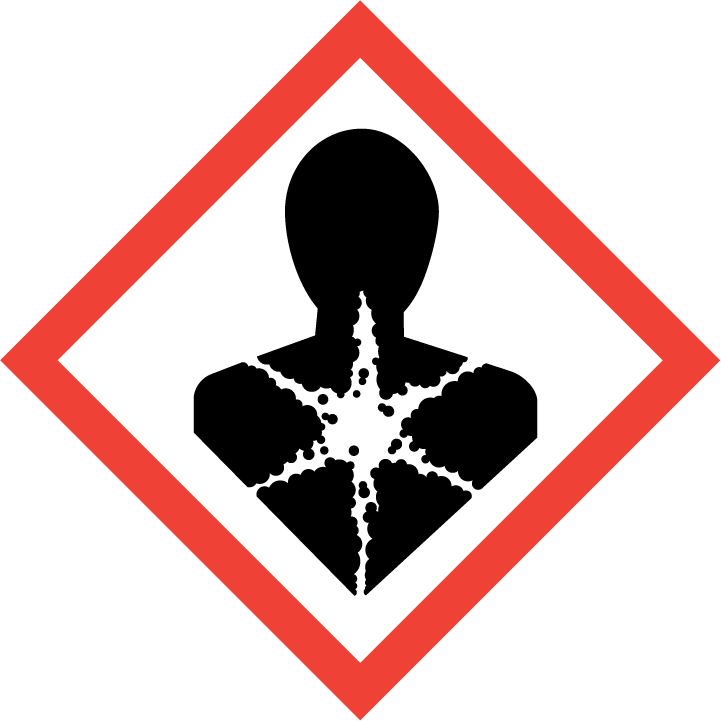 Signálne slovo:VAROVANIEŠtandardné vety o nebezpečnosti:H373 Môže spôsobiť poškodenie orgánov (pľúc) pri predĺženej alebo opakovanej expozícii (vdýchnutí).Pokyny pre bezpečné zachádzanie:P260 Nevdychujte prach.P314 Necítite sa dobre, vyhľadajte lekársku pomoc/ošetrenie.P501 Obsahu/obalu sa zbavte v súlade s miestnymi predpismi.Obsahuje: kremeň.2.3 Ďalšia nebezpečnosťNie sú informácie, či látka alebo zmes splňuje kritéria pre látky PBT alebo vPvB v súlade s prílohou XIII nariadenia REACH. 3.1 LátkyNeplatí.3.2 ZmesiÚplné znenie každej príslušnej H vety je uvedené v časti 16 bezpečnostného listu.4.1 Popis prvej pomociObecné poznámky: Odveďte postihnutú osobu z nebezpečného priestoru; poraďte sa s lekárom; ukážte mu bezpečnostní list alebo štítok.Po vdýchnutí: Odveďte postihnutú osobu na čerstvý vzduch, udržujte ju v teple a v klude. Poraďte sa s lekárom.Po styku s kožou: Vyzlečte kontaminovaný odev a dôkladne kožu umyte vodou s mydlom. Poraďte sa s lekárom alebo dopravte postihnutú osobu do nemocnice.Po styku s okom: Vyberte pripadne kontaktné šošovky. Vypláchnite oči veľkým množstvom vody a držte pritom očné viečko otvorené, a to po dobu 10-15 minút. Vyvarujte sa silnému prúdu vody, kedy existuje riziko poškodenia rohovky. Vyhľadajte lekárskou pomoc.Po požití: Nepodávajte postihnutej osobe nič ústami. V prípade prehltnutiu prípravku a s ohľadom na skutočnosť, že je jeho množstvo malé (nie viac než jedno sústo), vypláchnite ústa vodou a poraďte sa s lekárom. Buďte v klude. Nevyvolávajte zvracanie. Poraďte sa s lekárom – ukážte mu štítok prípravku.4.2 Najdôležitejšie akútne a oneskorené symptómy a účinkyPri správnom a zamýšľanom použitiu sa nepredpokladajú žiadne nepriaznivé akútne a ani oneskorené symptómy a účinky. Prípravok môže spôsobiť podráždenie dýchacích ciest.4.3 Pokyn týkajúci sa okamžitej lekárskej pomoci a zvláštneho ošetreniaK dispozícii nie sú žiadne konkrétne protilátky. Symptomatická liečba založená na posúdení lekárom s ohľadom na reakciu pacienta.5.1 Hasiace prostriedkyVhodná hasiace prostriedky: prípravok nie je horľavý, hasiace prostriedky by teda mali byť prispôsobené prípravkom v danom priestore.Nevhodná hasiace prostriedky: prúd vody – riziko šíreniu požiaru.5.2 Zvláštna nebezpečnosť vyplývajúca z látky alebo zmesiPrípravok nie je zápalný. Pri horení môže vytvárať škodlivé plyny oxidu uhlíku a iných neurčených produktov rozkladu. Nevdychujte produkty spaľovaní - môžu byť zdravie nebezpečné / Ide o: oxidy uhlíku.5.3 Pokyny pre hasičovOsobná ochrana typická pre prípad požiaru. Nezostávajte v nebezpečnom priestore bez vhodného chemicky odolného odevu a dýchacieho prístroja s nezávislým prúdením vzduchu. Ochladzujte nádoby vodou z bezpečnej vzdialenosti. Zabráňte prenikaniu hasiacej vody do kanalizácie, povrchových a podzemných vôd.6.1 Opatrenia na ochranu osôb, ochranné prostriedky a núdzové postupyZaistite dostatočné vetranie. Obmedzte prístup okolo stojacich osôb. V prípade nutnosti používajte osobné ochranné pomôcky.6.2 Opatrenia na ochranu životného prostrediaV prípade znečistenia vodných tokov, riek alebo kanalizácie upozornite príslušné orgány v súlade so zákonnými postupmi.6.3 Metódy a materiál pre obmedzenie úniku a pre čistenieOdstráňte a umiestnite do nádoby na odpad, riadne označenej a pripravenej k likvidácii. Zvyšky zmyte veľkým množstvom vody.6.4 Odkaz na iné častiZachádzanie a skladovanie – časť 7. Osobná ochrana – časť 8.7.1 Opatrenia pre bezpečné zachádzanieNa pracovisku nejedzte, nepite a nefajčite. Po použití si umyte ruky. Vyvarujte sa prašnosti. Prípravok použite okamžite po otvorení.7.2 Podmienky pre bezpečné skladovanie látok a zmesí vrátane nezlučiteľných látok a zmesíZákaz fajčenia. Uchovávajte uzamknuté na suchom a dobre vetranom mieste. Neuchovávajte spoločne s potravinami, nápojmi a krmivom. Chráňte pred slnečným svetlom a vlhkom. Skladujte pri teplote nepresahujúcom 30 °C. 7.3 Špecifické konečné/špecifické konečné použitieHnojivo.8.1 Kontrolné parametreOverte všetky vnútroštátne limitné hodnoty expozície na pracovisku vo vašej krajine. Ak je stanovená známa koncentrácia látky, mali by byť osobné ochranné prostriedky vybrané s ohľadom na koncentráciu látky na pracovisku, dobu expozície a pracovnú činnosť zamestnanca.8.2 Obmedzenie expozícieOsobné ochranné prostriedky by mali byť čisté a v dobrom stave. Uchovávajte osobné ochranné prostriedky v čistote, mimo pracoviska. Pri používaní nejedzte, nepite a nefajčite. Kontaminovaný odev vyzlečte a pred opätovným použitím vyperte. Zaistite dostatočné vetranie.Osobná ochranaOchrana očí a tváre: nie je vyžadovaná. Ochrana kože: nie je vyžadovaná.Ochrana dýchacích ciest: v prípade správneho použitia nie je vyžadovaná.Tepelné nebezpečie: žiadne.Obmedzovanie expozície životného prostredia: zamedzte kontaminácii povrchových a podzemných vôd.9.1 Informácie o základných fyzikálnych a chemických vlastnostiach9.2 Ďalšie informácie10.1 ReaktivitaPrípravok je stabilný za uvedených podmienok použitia a skladovania. Prípravok nebude vystavený nebezpečnej polymerizácii.10.2 Chemická stabilitaPrípravok je stabilný za bežných podmienok.10.3 Možnosť nebezpečných reakciíNie sú známe nebezpečné reakcie.10.4 Podmienky, ktorým je treba zabrániťVlhkosť, prehriatie.10.5 Nezlučiteľné materiályOxidačné činidlá, silné kyseliny a zásady.10.6 Nebezpečné produkty rozkladuNeznáme.11.1 Informácie o toxikologických účinkochAkútna toxicitaNa základe dostupných údajov nie sú kritéria pre klasifikáciu splnené.Žieravosť/dráždivosť pre kožuNa základe dostupných údajov nie sú kritéria pre klasifikáciu splnené.Vážne poškodenie očí/podráždenie očíSpôsobuje ťažké poškodenie očí.Senzibilizácia dýchacích ciest/senzibilizácia kožeNa základe dostupných údajov nie sú kritéria pre klasifikáciu splnené.Mutagenita v zárodočných bunkáchNa základe dostupných údajov nie sú kritéria pre klasifikáciu splnené.KarcinogenitaNa základe dostupných údajov nie sú kritéria pre klasifikáciu splnené.Toxicita pre reprodukciuNa základe dostupných údajov nie sú kritéria pre klasifikáciu splnené.Toxicita pre špecifické cieľové orgány – jednorazová expozíciaMôže spôsobiť podráždenie dýchacích ciest.Toxicita pre špecifické cieľové orgány – opakovaná expozíciaMôže spôsobiť poškodenie orgánov (pľúc) pri predlženej alebo opakovanej expozícii (vdýchnutí).Nebezpečnosť pri vdýchnutíNa základe dostupných údajov nie sú kritéria pre klasifikáciu splnené.12.1 ToxicitaPrípravok je klasifikovaný ako nebezpečný pre vodné prostredie. Nebezpečný pre vodné prostredie.12.2 Perzistencia a rozložiteľnosťŽiadne údaje nie sú k dispozícii.12.3 Bioakumulačný potenciálBioakumulácia sa neočakáva.12.4 Mobilita v pôdePrípravok je mobilní v pôde.12.5 Výsledky posúdenia PBT a vPvBNeplatí.12.6 Iné nepriaznivé účinkyŽiadne údaje nie sú k dispozícii.13.1 Metódy nakladania s odpadmiPrípravok:Nevyprázdňujte do kanalizácie / nekontaminujte rybníky, povrchové a podzemné vody. Predajte k likvidácii oprávnené organizácii.Znečistený obal:Odstráňte zvyšky prípravku. Zlikvidujte samotný prípravok, Nefajčite, nepoužívajte u použitého obalu rezací horák. Nepoužívajte obal opakovane.Právny základ: 2008/98/EU a 94/62/ES.14.1 UN čísloNeplatí. Prípravok nie je klasifikovaný ako nebezpečný pri preprave.14. 2 Oficiálne (OSN) pomenovanie pre prepravuNeplatí.14.3 Trieda/triedy nebezpečnosti pre prepravuNeplatí.14.4 Obalová skupinaNeplatí.14.5 Nebezpečnosť pre životné prostredieNeplatí.14.6 Zvláštne bezpečnostné opatrenia pre užívateľaNeplatí.14.7 Hromadná preprava podľa prílohy II zmluvy MARPOL a predpisu IBCNeplatí.15.1 Predpisy týkajúce sa bezpečnosti, zdravia a životného prostredia/špecifické právne predpisy týkajúce sa látky alebo zmesiNariadenie Európskeho parlamentu a Rady (ES) č. 1907/2006 zo dňa 18. decembra 2006 o registrácii, hodnotení, povoľovaní a obmedzovaní chemických látok, o zriadení Európskej agentúry pre chemické látky, o zmene smernice 1999/45/ES a o zrušení nariadení Rady (EHS) č. 793/93, nariadení Komisie (ES) č. 1488/94, smernica Rady 76/769/EHS a smerníc Komisie 91/155/EHS, 93/67/EHS, 93/105/ES a 2000/21/ES.Nariadenie Európskeho parlamentu a Rady (ES) č. 1272/2008 zo dňa 16. decembra 2008 o klasifikácii, označovaní a balení látok a zmesí, o zmene a zrušení smerníc 67/548/EHS a 1999/45/ES a o zmene nariadení (ES) č. 1907/2006 (Text s významom pre EHP).Nariadenie Komisie (EU) 2015/830 zo dňa 28. mája 2015, ktorým sa mení nariadenie Európskeho parlamentu a Rady (ES) č. 1907/2006 o registrácii, hodnotení, povoľovaní a obmedzovaní chemických látok (REACH).Nariadenie Komisie (ES) č. 790/2009 zo dňa 10. augusta 2009, ktorým sa pre účely prispôsobenia vedecko-technickému pokroku mení nariadenie Európskeho parlamentu a Rady (ES) č. 1272/2008 o klasifikácii, označovaní a balení látok a zmesí (Text s významom pre EHP).Smernica Európskeho parlamentu a Rady 2008/98/ES zo dňa 19. novembra 2008 o odpadoch a o zrušení niektorých smerníc.Smernica Európskeho parlamentu a Rady 94/62/ES zo dňa 20. decembra 1994 o obaloch a obalových odpadoch.Smernica Komisie 2000/39/ES zo dňa 8. júna 2000 o stanovení prvého zoznamu smerných limitných hodnôt expozície na pracovisku k prevedeniu smernice Rady 98/24/ES o bezpečnosti a ochrane zdravia zamestnancov pred rizikami spojenými s chemickými činiteľmi používanými pri práci.15.2 Posúdenie chemickej bezpečnostiPosúdenie chemickej bezpečnosti zmesi nie je nutné.Informácie obsiahnuté v tomto bezpečnostnom liste boli vypracované iba ako návod pre bezpečné zachádzanie, použitie, spracovanie, skladovanie, prepravu, likvidáciu a uvoľnení prípravku. Bezpečnostní list by nemal byť považovaný za záruku alebo špecifikáciu prípravku. Klasifikácia prípravku vychádzala z klasifikačných metód uvedených v nariadení CLP 1272/2008 a z analýzy fyzikálnych a chemických údajov o prípravku. Pracovníci by mali byť vyškolený v zásadách bezpečnosti a hygieny prípravku a v pravidlách behom prepravy, vrátane nakládky, vykládky a manipulácie.Kľúč alebo legenda ku skratkám a skratkovým slovám použitých v bezpečnostnom listeSTOT RE 1 Toxicita pre špecifické cieľové orgány – opakovaná expozícia, kategória 1Celý text štandardných viet o nebezpečnostiH372 Spôsobuje poškodenie orgánov <popr. uveďte všetky postihnuté orgány, ak sú známe> pri predĺžené alebo opakované expozícii <uveďte cestu expozície, ak je presvedčivo preukázané, že ostatný cesty expozície nie sú nebezpečné>.Ďalšie informácieČASŤ 1: Identifikácia látky/zmesi a spoločnosti/podnikuČASŤ 2: Identifikácie nebezpečnostiČASŤ 3: Zloženie/informácie o zložkáchNázov a rozsahČíslo CASČíslo ESIndexové čísloREACHklasifikáciauhličitan vápenatý	< 25 %471-34-1207-439-9——nie jekremeň	< 3 %14808-60-7238-878-4——STOT RE1 H372ČASŤ 4: Pokyny pre prvú pomocČASŤ 5: Opatrenie pri hasení požiaruČASŤ 6: Opatrenia v prípade náhodného únikuČASŤ 7: Zachádzanie a skladovanieČASŤ 8: Obmedzenie expozície/osobné ochranné prostriedkyČASŤ 9: Fyzikálne a chemické vlastnostiVzhľad:Zápach:Prahová hodnota zápachu:pH: Bod topenia/bod tuhnutia:Počiatočný bod varu a rozmedzie bodu varu:Bod vzplanutia:Rýchlosť odparovania:Horľavosť (tuhá látka, plyn):Horné/dolné medzné hodnoty horľavosti alebo výbušnosti:Tlak páry:Hustota páry:Relatívna hustota:Rozpustnosť:Rozdeľovací koeficient: n-oktanol/voda:Teplota samovznietenia:Teplota rozkladu:Viskozita:pevnýcharakteristickýnie je stanovenánie je stanovenénie je stanovenýnie je stanovenýnie je stanovenýnie je stanovenánie je stanovenánie je stanovenénie je stanovenénie je stanovenánie je stanovenározpustný vo vodenie je stanovenýnie je stanovenánie je stanovenánie je stanovenáVýbušné vlastnosti:Oxidačné vlastnosti:nie je stanovenénie je stanovenéŽiadne.ČASŤ 10: Stálosť a reaktivitaČASŤ 11: Toxikologické informácieČASŤ 12: Ekologické informácieČASŤ 13: Pokyny pri odstraňovaníČASŤ 14: Informácie pre prepravuODDÍL 15: Informácie o predpisochČASŤ 16: Ďalšie informácieDátum vydania: 15.5.2017 r.Verzia: 1.0/ENBezpečnostný list vydaný spoločnosťou: DGSA.info Anna Łuczak